Министерство образования и науки Российской ФедерацииФедеральное государственное бюджетноеобразовательное учреждение высшего образования«Московский государственный лингвистический университет»(ФГБОУ ВО МГЛУ)Аннотацияк выпускной квалификационной работеЛебедевой Галины ГеннадьевныФакультет английского языкаНаправление подготовки (специальность) 45.03.02 - «Лингвистика (Теория и методика преподавания иностранных языков и культур)»Группа 0-8-32На тему: «Особенности употребления и ассимиляции англицизмов в немецкой прессе»Key terms: anglicisms, the German language, newspapers, youth magazines.The research focuses on the peculiarities of using anglicisms and their assimilation in the German youth magazine "Bravo".The paper consists of Introduction, two Chapters, Conclusion, Bibliography and Appendix. The first chapter examines theoretical aspects of anglicisms in the German language. The second chapter focuses on the practical analysis of anglicisms in "Bravo".The topicality of this work can be justified by a great amount of anglicisms in the German press and the necessity to analyze them. The research contributes to a better understanding of tendencies in the modern German language.The subject matter of the research is the analysis of anglicisms in "Bravo". The material of the analysis is anglicisms excerpted from three issues of the magazine published in 2014. The aim of the analysis is to describe regularities of using anglicisms and find out what parts of speech they belong to and spheres they are used in more frequently.In the present research descriptive, comparative, typological, structural and statistical methods have been implemented.The results reveal that nouns represent the largest group of anglicisms in "Bravo". Anglicisms were divided into five topics: people, occupation and social status, cities and public places, sports and music. Anglicisms of different degrees of assimilation were found in the articles of “Bravo”. The research has shown that the language of the German press is characterised by an impressive amount of anglicisms. Further research is needed to better understand peculiarities of using anglicisms in the German press.Согласовано:Научный руководитель				 Бондаренко Анна ВалерьевнаКандидат филологических наук, доцент          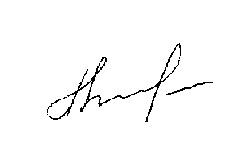 